          Руководствуясь пунктом 4 ст. 161 ЖК РФ и Постановления Правительства РФ от 06.02.2006 № 75 «О порядке проведения органом местного самоуправления открытого конкурса по отбору управляющей организации для управления многоквартирным домом», Комиссии по проведению конкурса по отбору управляющей организации для управления многоквартирным домом:1. Провести открытый конкурс по отбору управляющей организации для управления многоквартирными домами, согласно приложения №1.2. Ответственным за проведение конкурса назначить Доценко К.С. главного специалиста 3. Хопатько А.В специалисту по архитектуре и ЖКХ разработать конкурсную документацию для проведения открытого конкурса по отбору управляющей организации для управления многоквартирными домами.4. Доценко К.С. главному специалисту опубликовать извещение о проведении открытого конкурса по отбору управляющей организации для управления многоквартирными домами на официальном сайте Российской Федерации в информационно-телекоммуникационной сети "Интернет" для размещения информации о проведении торгов по адресу www.torgi.gov.ru и на официальном сайте администрации Екатеринославского сельсовета.5. Контроль за исполнением настоящего распоряжения оставляю за собой.И.о Главы  Екатеринославского сельсовета                                         Л.И.Крюкова                Приложение  №1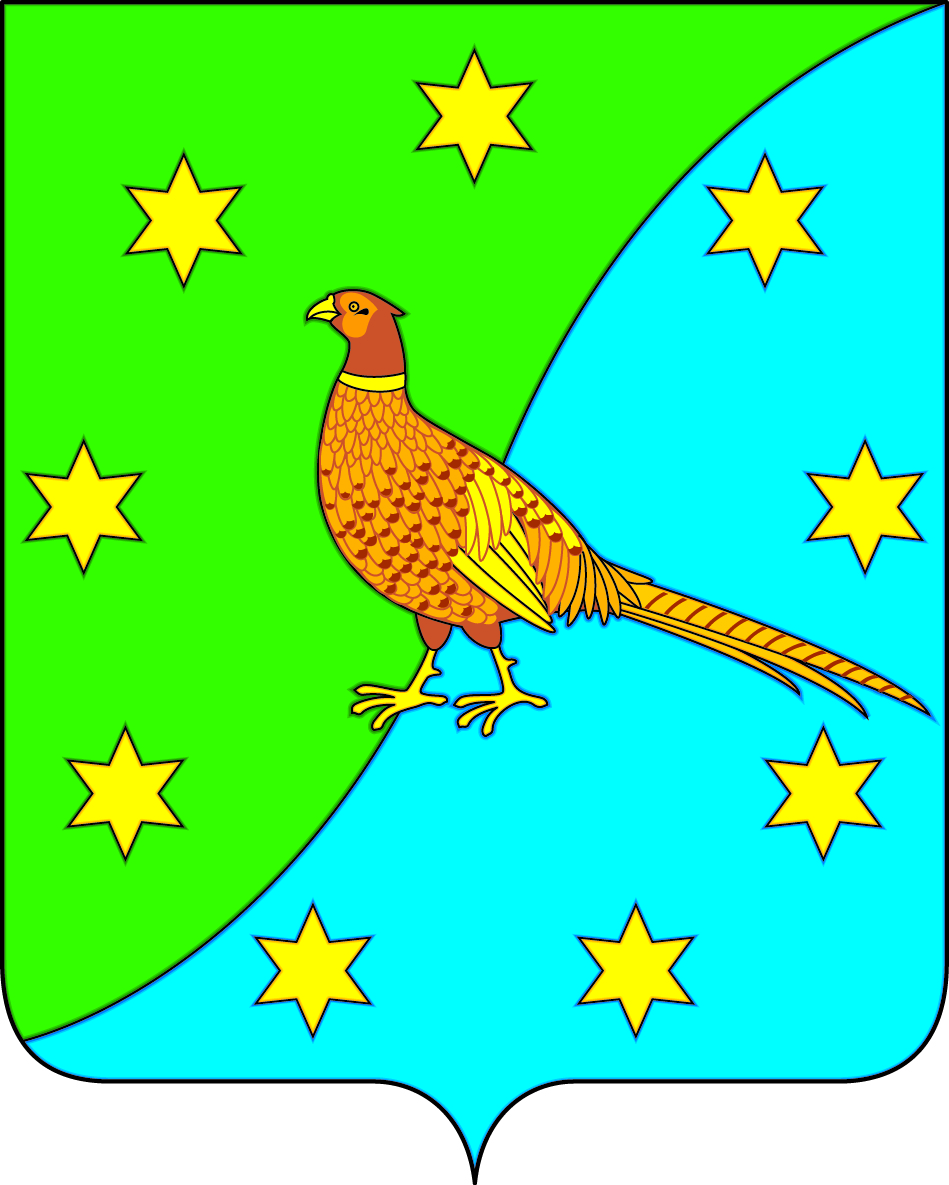 АДМИНИСТРАЦИЯ ЕКАТЕРИНОСЛАВСКОГО СЕЛЬСОВЕТАОКТЯБРЬСКОГО РАЙОНА АМУРСКОЙ ОБЛАСТИРАСПОРЯЖЕНИЕАДМИНИСТРАЦИЯ ЕКАТЕРИНОСЛАВСКОГО СЕЛЬСОВЕТАОКТЯБРЬСКОГО РАЙОНА АМУРСКОЙ ОБЛАСТИРАСПОРЯЖЕНИЕ15.07.2020                                                                                                       № 74-р15.07.2020                                                                                                       № 74-рс. Екатеринославкас. ЕкатеринославкаО проведении открытого конкурса по отбору управляющей организации для управления многоквартирными домамиНаселенный пунктУлица№ домас.Екатеринославка60 лет СССР10  с.ЕкатеринославкаЛенина82с.ЕкатеринославкаЛенина90с.ЕкатеринославкаПионерская3с.ЕкатеринославкаПионерская5с.ЕкатеринославкаСеверная15с.ЕкатеринославкаСеверная17с.ЕкатеринославкаКомбинат Таежный1с.ЕкатеринославкаКомбинат Таежный2с.ЕкатеринославкаКомбинат Таежный3с.ЕкатеринославкаКомбинат Таежный4с.ЕкатеринославкаКомбинат Таежный6с.ЕкатеринославкаКомбинат Таежный7